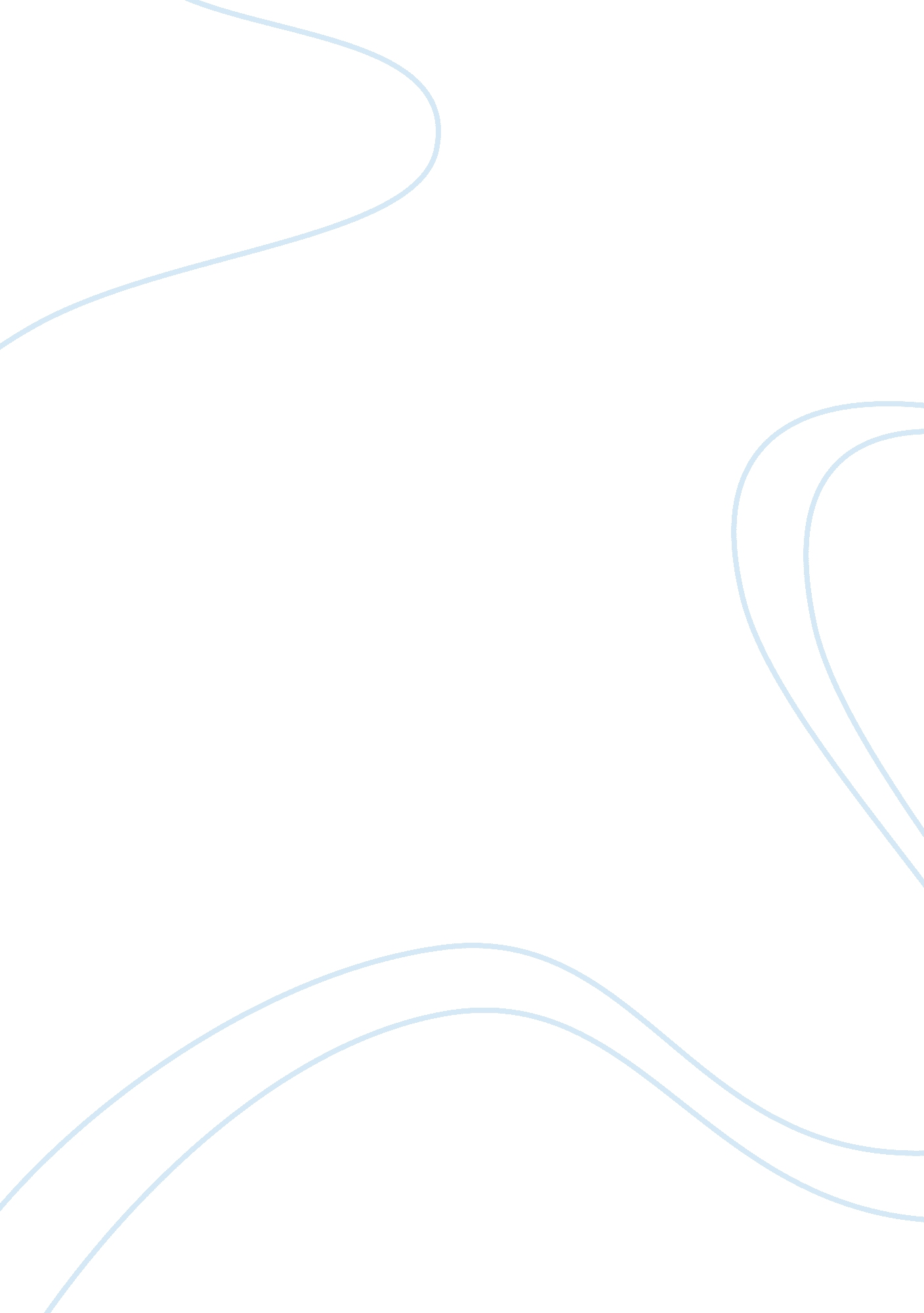 NursingHealth & Medicine, Nursing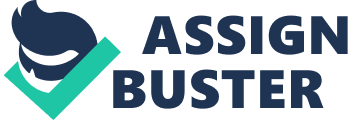 Nursing Research al Affiliation Nursing Research Section This can be successfully applied in my workplace in the sense that we welcome student nurses to work on internship and employ baccalaureate nurses. Burns and Grove (2011) address research issues that directly link to the two groups. Therefore, as an organization that works with them, Burns and Grove (2011) input can be implemented so that both student nurses and baccalaureate nurses can understand nursing research and implement the research in their practice at the workplace (Burns, N. & Grove, 2011). The organization can also ensure that it introduces a research facility that nurses can use in terms of looking at the on-going researches, understanding the research and implementing it into practice in the workplace. The research facility will also enable nurses to actively participate in the research process, for instance as sample participants for an on-going research. The results from such a research will benefit the nurses who participated and the others at the organization in implementing the findings of the research at the workplace. Therefore, Burns and Grove (2011) ideas on evidence-based research are important and can be successfully implemented in my workplace (Burns, N. & Grove, 2011). 
Section 2 
A source of nursing research is an aspect that requires proper understanding to help in improving nursing practice (Polit & Beck, 2004). This means that there are many sources of nursing research. Because issues or aspects that require proper understanding to help in improving nursing practice are many. They could range from science, personal derived understanding and experience. There are critical issues within the society that influence or act as a source of nursing research. These flow from individual to population based health issues which could include individual’s behavior, work and life, biological factors such as genetic disposition to health issues and social factors such as discrimination in the access of health care. A potential research study example from this source could be, “ What is the contribution of nurses in caring for women who face domestic violence?” 
References 
Burns, N. & Grove, S. K. (2011). Understanding nursing research: Building an evidence-based 
practice. (5th ed.) Maryland Heights, MO: Elsevier/Saunders. 
Polit, D. F., & Beck, C. T. (2004). Nursing research: Principles and methods (7th ed.). 
Philadelphia: Lippincott Williams & Wilkins. 